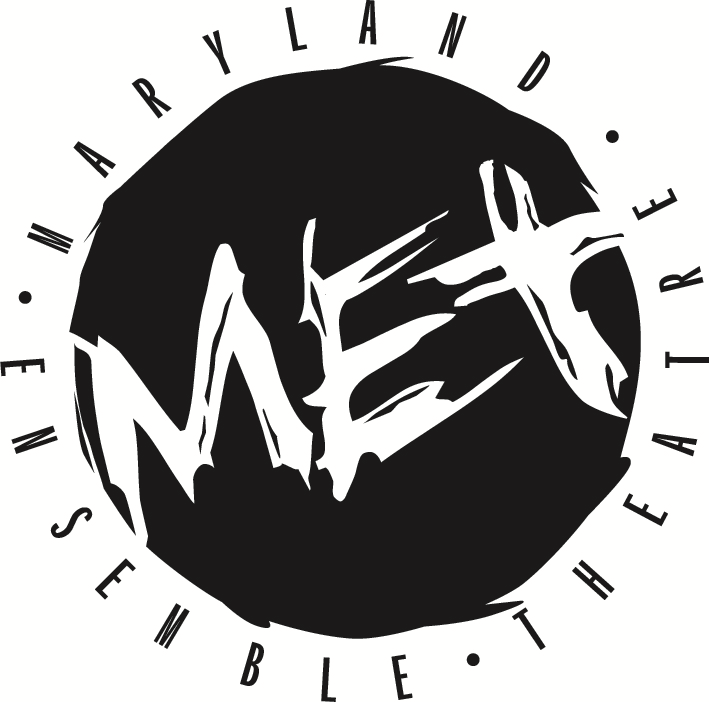 FOR IMMEDIATE RELEASE: Tad Janes(301) 694-4744 ext. 303 tjanes@marylandensemble.org marylandensemble.org/press  MARYLAND ENSEMBLE THEATREPresentsA VIEW FROM THE BRIDGEBy Arthur MillerMay 25 - June 17FREDERICK, MD (May 9, 2018) - Maryland Ensemble Theatre (MET), an award-winning theatre dedicated to the creation and production of extraordinary theatre, presents A View from the Bridge, a tragedy in which the limits of family bonds and personal honor are tested. Written by Arthur Miller (The Crucible), A View from the Bridge focuses on the poverty of an American working class family comes face to face with the sheer destitution of their immigrant cousins, desperate to make a new life when an admirable longshoreman takes in two if his wife’s Italian cousins who have been smuggled into the country. One falls in love with his niece and a 1950s plot becomes more topical than ever! The show is narrated by Alfieri, an Italian-born man now working as an American lawyer. Due to this crossover, Alfieri is able to provide an interesting perspective on people of Italian background living in New York; he captures this amalgam of culture through the story of Eddie, an Italian American living with his wife Beatrice and her niece, Catherine. When family members Marco and Rodolpho immigrate to New York and begin to live with the family, cracks in their household begin to form. 

Director Gerard Stropnicky is excited to bring this play to life. “I am absolutely thrilled to be directing A View from the Bridge,” Stropnicky says. “The concerns of ‘A View from the Bridge’ are as timely and vital to our lives as ever. Although set in the 1950s, rather topical issues are addressed in A View from the Bridge creating a unique environment where more recent topics, such as homosexuality, are presented centerstage in an older setting.  I’m honored to present a vivid and urgent portrait of real people and their lives – people who are flawed, full of dreams – people we all know and care about.” The A View from the Bridge crew includes: director Gerard Stropnicky, scenic design by Cody Gilliam, costume design by Stephanie Hyder, lighting design by Diane Bass, Jerry Matheny  on sound design, fight choreographer is Sam Little, the dialect coach is Kirsten Trump, and Donna Quesada on props. The production stage manager is David Allerton, with assistant stage manager Amber George.The cast bringing this play to life includes Tad Janes as Alfieri, Jack Evans as Eddie, Jeanine Collins-Evans as Beatrice, Karli Cole as Catherine, Jeremy Myers as Rodolpho, and Clay Comer as Marco.A View from the Bridge opens on Friday, May 25th  and runs until Sunday, June 17th.  Thursday, Friday, and Saturday performances are at 8:00 p.m. and Sundays at 3:00 p.m. Tickets are $20 (special 20th season rate!); with special pricing for Hood College, McDaniel College, and Frederick Community College students. Tickets may be purchased by phone at (301) 694-4744, online at marylandensemble.org or in person at the MET box office. Come get hooked on an adventure of a lifetime.***************************************AGE APPROPRIATE WARNING: Due to adult themes in the show, we recommend patrons 15 years and up see the production.
HOW IT BEGAN: Premiering on London’s West End in 1956, A View from the Bridge went on to be revived on Broadway in New York where the 1997 show won a Tony Award for best revival of a play. The show also made its way back to London, eventually touring the United Kingdom. The play has since been adapted for film, television, opera, and radio. PRODUCTION TEAMDIRECTOR: Gerard StropnickySTAGE MANAGER: David AllertonASSISTANT STAGE MANAGER: Amber GeorgeSET DESIGN: Cody GilliamCOSTUME DESIGN: Stephanie HyderLIGHTING DESIGN: Diane BaasSOUND DESIGN: Jerry MathenyPROPS: Donna QuesadaFIGHT CHOREOGRAPHER: Sam Little DIALECT COACH:: Kirsten TrumpCASTAlfieri				Tad JanesLouis				Andrew CarterMike				Tom Majarov/Rome WheelerEddie				Jack EvansCatherine			Karli ColeBeatrice			Jeanine EvansTony				Spencer BarronMarco				Clay ComerRodolpho			Jeremy MyersMrs. Dondero			Michelle DonahueFirst Immigration Officer	Ryan DavisSecond Immigration Officer	Dino VerugaMr. Lipari			Tom Majarov/Jack MayoMrs. Lipari			Gloria Damaska				First Submarine		Ryan Gaddis-PowellSecond Submarine		Matt ProvanceMARYLAND ENSEMBLE THEATRE MISSION: Maryland Ensemble Theatre (MET) is dedicated to the creation and production of extraordinary theatre art through the combined voices of a diverse ensemble of professional resident artists who are influential leaders in the community and visionaries in the art of theatre.To learn more about MET, visit www.marylandensembletheater.org. For the latest updates, like us on Facebook!